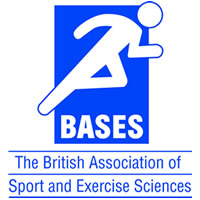 SEPAR External Examiner Annual Report FormSection A: General InformationSection A: General InformationSection A: General InformationSection A: General InformationSection A: General InformationName:Professional/Institutional Affiliation:Year of tenure:1st2nd3rd 4thDate of Report: Period Covered by Report:Section B: Academic Standards YesNoN/AIn your view are the standards set for the award appropriate for a qualification at this level?In your view are the standards of candidate performance comparable with similar programmes with which you are familiar?Are you satisfied that the processes for assessment are sound and fairly conducted?Did you attend any Sport and Exercise Psychology Accreditation Committee (SEPAC) meetings this year?Was the organisation and conduct of these meetings satisfactory?Did you receive the information/documentation necessary to enable you to carry out your role effectively?Are you satisfied that the assessment process was fair and treated candidates equitably?Are you satisfied that the assessment processes were conducted in line with the necessary professional body procedures?Are you satisfied that previous comments made by you as External Examiner have received a response?If you have answered no to any of the above questions, please provide comments below.If you have answered no to any of the above questions, please provide comments below.If you have answered no to any of the above questions, please provide comments below.If you have answered no to any of the above questions, please provide comments below.Section C: Written Report Please comment on the content of the SEPAR, evidence provided by supervisees to claim competence, the support afforded to the supervisees throughout their SEPAR process (e.g., evidence of supervisor engagement), and the currency of the competency areas.Section D: Good practice and innovationPlease identify any other areas of good practice which you would wish to draw to the attention of the wider SEPARC / BASES.Section E: Concerns requiring a response 